Tithes, Offerings and You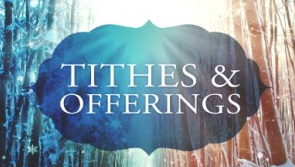 theway churchpastor david s. wilsonApril 3, 2016Message Title: 	Tithes, Offerings, and YouMessage Truth: 	The Lord Says Test Me and He Never FailsGenesis 28:10-2210 Now Jacob went out from Beersheba and went toward Haran. 11 So he came to a certain place and stayed there all night, because the sun had set. And he took one of the stones of that place and put it at his head, and he lay down in that place to sleep. 12 Then he dreamed, and behold, a ladder was set up on the earth, and its top reached to heaven; and there the angels of God were ascending and descending on it. 13 And behold, the Lord stood above it and said: “I am the Lord God of Abraham your father and the God of Isaac; the land on which you lie I will give to you and your descendants. 14 Also your descendants shall be as the dust of the earth; you shall spread abroad to the west and the east, to the north and the south; and in you and in your seed all the families of the earth shall be blessed. 15 Behold, I am with you and will keep you wherever you go, and will bring you back to this land; for I will not leave you until I have done what I have spoken to you.”16 Then Jacob awoke from his sleep and said, “Surely the Lord is in this place, and I did not know it.” 17 And he was afraid and said, “How awesome is this place! This is none other than the house of God, and this is the gate of heaven!” 18 Then Jacob rose early in the morning, and took the stone that he had put at his head, set it up as a pillar, and poured oil on top of it. 19 And he called the name of that place Bethel; but the name of that city had been Luz previously. 20 Then Jacob made a vow, saying, “If God will be with me, and keep me in this way that I am going, and give me bread to eat and clothing to put on, 21 so that I come back to my father’s house in peace, then the Lord shall be my God. 22 And this stone which I have set as a pillar shall be God’s house, and of all that You give me I will surely give a tenth to You.”________________________________________________________________________________________________________________________________________________________________________________________________________________________________________________________________________________________________________________________Malachi 3:10 Bring all the tithes into the storehouse,That there may be food in My house,And try Me now in this,”Says the Lord of hosts,“If I will not open for you the windows of heavenAnd pour out for you such blessingThat there will not be room enough to receive it.________________________________________________________________________________________________________________________________________________________________________________________________________________________________________________________________________________________________________________________________________________________________________________________________________________________________________________________________________________________________________________________________________________________________________________________________________________________________________________   Mark 12:41-4441 Now Jesus sat opposite the treasury and saw how the people put money into the treasury. And many who were rich put in much. 42 Then one poor widow came and threw in two mites, which make a quadrans. 43 So He called His disciples to Himself and said to them, “Assuredly, I say to you that this poor widow has put in more than all those who have given to the treasury; 44 for they all put in out of their abundance, but she out of her poverty put in all that she had, her whole livelihood.”________________________________________________________________________________________________________________________________________________________________________________________________________________________________________________________________________________________________________________________________________________________________________________________________________________________________________________________________________________________________________________________________________Luke 6:3838 Give, and it will be given to you: good measure, pressed down, shaken together, and running over will be put into your bosom. For with the same measure that you use, it will be measured back to you.”________________________________________________________________________________________________________________________________________________________________________________________________________________________________________________________________________________________________________________________________________________________________________________________________________________________________________________________________________________________________________________________________________________________________________________________________________________________________________________2 Corinthians 9:6-86 But this I say: He who sows sparingly will also reap sparingly, and he who sows bountifully will also reap bountifully. 7 So let each one give as he purposes in his heart, not grudgingly or of necessity; for God loves a cheerful giver. 8 And God is able to make all grace abound toward you, that you, always having all sufficiency in all things, may have an abundance for every good work.________________________________________________________________________________________________________________________________________________________________________________________________________________________________________________________________________________________________________________________________________________________________________________________________________________________________________________________________________________________________________________________________________